 Welcome to my monthly Partnership Funded PCSO report for August 2020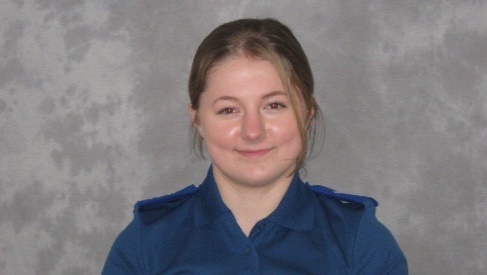 UPDATES:Anti-Social BehaviourWhilst I am happy that the crime figures for Rushmere St. Andrew remain low, there has been an increase in anti-social behaviour reports. One area of note is Rushmere Heath, where there have been multiple issues with groups acting in an anti-social manner. Myself and other members of the SNT are continue to monitor this and are engaging with groups in the area.Reporting to Suffolk PoliceI have been made aware that there are frustrations when reporting through the 101 non-emergency telephone number due to the extensive waiting time. Whilst this is an issue that has been passed on to my supervisors, these incidences can also be reported online using the below link. By using the online reporting function, you are able to request a call from someone in order to further discuss the issue and receive an update on how we are actioning the information. Just a reminder that 999 should only be used when there is a crime in progress. At our control room each call is prioritised, but if there are officers available they will always try to attend.https://www.suffolk.police.uk/contact-us/report-something OP NELLIEWe have been receiving an increased number of reports of commercial burglaries in the East of Ipswich. As a result of this myself and the other PCSOs have been conducting reassurance visits to inform and advise local businesses of ways in which they can improve their security. This provides them the opportunity to review their security and ensure that they are best protected against potential break ins.Dog Markings/Suspicious VehiclesIn recent weeks there has been some concern over chalk markings and suspicious vehicles relating to dog thefts. I want to assure you that Suffolk Police are taking these reports seriously and are advising pet owners to remain vigilant but there are also preventative security measures that can be taken. Such measures include the installation of CCTV, reviewing the security of your garden (high fences, thorny hedging etc.), and ensuring your dog’s chip details are up to date. If you have a ‘beware of the dog’ sign on/around your property you may wish to consider removing them temporarily. If you are concerned about going on dog walks alone, try walking with friends or family, keeping your dog on the lead and consider carrying a panic alarm.Should you find a chalk marking outside your house be sure to take a photo and wash it off immediately before reporting this to the police. In terms of suspicious vehicles or individuals, try to get photographs, descriptions and vehicle registration numbers where applicable – any information you can give really helps us investigate such reports. If you have any concerns relating to this, please ensure to report this by using 101/the online reporting tool in other circumstances or 999 in an emergency.POLICE ADVICE AND GUIDANCEI am always happy to give advice and guidance where I can. If it is something that I cannot give an immediate answer too, I am ideally placed to seek advice from other professionals. Members of the public wanting advice on many police-related matters can be signposted to the Suffolk Constabulary website advice page at https://www.suffolk.police.uk/adviceEleanor MilesPolice Community Support Officer 3357Match funded PCSO for Kesgrave and Rushmere St. AndrewWoodbridge SNT BaseTel. 101 (non-emergency number)eleanor.miles@suffolk.pnn.police.ukwww.suffolk.police.uk